I Branderup Aktivcenter.Lørdag den 21. december  kl. 13.00Vi  afholder fodboldstævne fra 7. klasse og opefter.Firmaer / klubber /venner / gader / byer / familie osv kan deltage.Holdene må være blandet, der skal være 3 på banen i en varighed på 7 min pr kamp.Der vil være 1. 2. og 3. præmierPrisen er 75 ,- kr. pr. holdTilmelding  : Rikke Ryvang Nielsen  mobil 52382817Eva Schultz   mobil 27343090Kampprogram sendes ud efter den 19. decemberTilmelding seneste den 16. dec.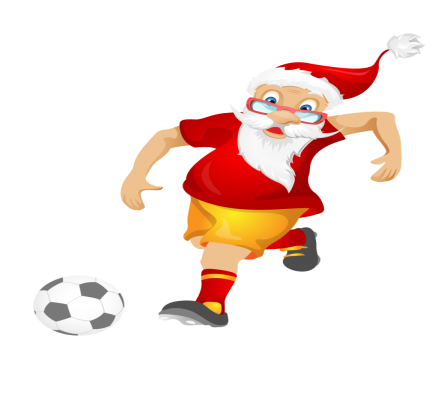 